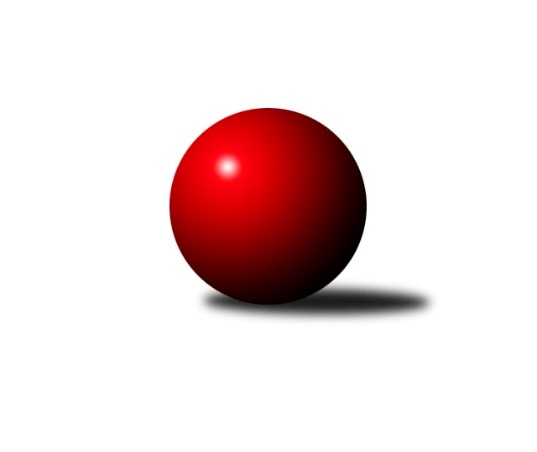 Č.7Ročník 2010/2011	12.11.2010Nejlepšího výkonu v tomto kole: 1727 dosáhlo družstvo: KK Hranice˝B˝Okresní přebor Nový Jičín 2010/2011Výsledky 7. kolaSouhrnný přehled výsledků:KK Lipník nad Bečvou ˝B˝	- TJ Spartak Bílovec˝B˝	10:0	1608:1466		10.11.TJ Frenštát p.R. ˝B˝	- TJ Sokol Sedlnice ˝B˝	4:6	1616:1634		10.11.TJ Sokol Sedlnice˝C˝	- TJ Nový Jičín˝B˝	10:0	1584:1265		11.11.Kelč˝A˝	- KK Lipník nad Bečvou˝C˝	6:4	1687:1676		12.11.KK Hranice˝B˝	- Kelč˝B˝	10:0	1727:1536		12.11.Tabulka družstev:	1.	Kelč˝A˝	7	5	0	2	46 : 24 	 	 1627	10	2.	TJ Sokol Sedlnice˝C˝	7	5	0	2	38 : 32 	 	 1558	10	3.	KK Lipník nad Bečvou ˝B˝	7	4	0	3	42 : 28 	 	 1521	8	4.	KK Hranice˝B˝	7	4	0	3	41 : 29 	 	 1594	8	5.	TJ Spartak Bílovec˝B˝	7	4	0	3	40 : 30 	 	 1574	8	6.	KK Lipník nad Bečvou˝C˝	7	4	0	3	38 : 32 	 	 1575	8	7.	TJ Sokol Sedlnice ˝B˝	7	3	0	4	30 : 40 	 	 1566	6	8.	TJ Nový Jičín˝B˝	7	3	0	4	22 : 48 	 	 1420	6	9.	TJ Frenštát p.R. ˝B˝	7	2	0	5	33 : 37 	 	 1532	4	10.	Kelč˝B˝	7	1	0	6	20 : 50 	 	 1495	2Podrobné výsledky kola:	 KK Lipník nad Bečvou ˝B˝	1608	10:0	1466	TJ Spartak Bílovec˝B˝	Radek Kolář	 	 186 	 210 		396 	 2:0 	 356 	 	158 	 198		Miloš Šrot	Vlastimila Kolářová	 	 213 	 193 		406 	 2:0 	 350 	 	177 	 173		Emil Rubáč	Radek Lankaš	 	 195 	 207 		402 	 2:0 	 369 	 	173 	 196		Pavel Šmydke	Jiří Kolář	 	 192 	 212 		404 	 2:0 	 391 	 	196 	 195		Rostislav Klazarrozhodčí: Nejlepší výkon utkání: 406 - Vlastimila Kolářová	 TJ Frenštát p.R. ˝B˝	1616	4:6	1634	TJ Sokol Sedlnice ˝B˝	Tomáš Binek	 	 184 	 195 		379 	 0:2 	 416 	 	197 	 219		Lukáš Koliba	Zdeněk Bordovský	 	 186 	 213 		399 	 2:0 	 386 	 	185 	 201		Jiří Chvostek	Jiří Veselý	 	 209 	 183 		392 	 0:2 	 412 	 	202 	 210		Jaroslav Tobola	Miroslav  Makový	 	 242 	 204 		446 	 2:0 	 420 	 	216 	 204		Jaroslav Chvostekrozhodčí: Nejlepší výkon utkání: 446 - Miroslav  Makový	 TJ Sokol Sedlnice˝C˝	1584	10:0	1265	TJ Nový Jičín˝B˝	Michaela Tobolová	 	 212 	 207 		419 	 2:0 	 285 	 	154 	 131		Michal Kroupa	Renáta Janyšková	 	 206 	 175 		381 	 2:0 	 347 	 	167 	 180		Karmen Baarová	Ondřej Malich	 	 204 	 192 		396 	 2:0 	 312 	 	191 	 121		Ludmila Galiová	Radek Mikulský	 	 191 	 197 		388 	 2:0 	 321 	 	154 	 167		Ján Pelikánrozhodčí: Nejlepší výkon utkání: 419 - Michaela Tobolová	 Kelč˝A˝	1687	6:4	1676	KK Lipník nad Bečvou˝C˝	Antonín Plesník	 	 221 	 215 		436 	 0:2 	 441 	 	228 	 213		Miroslav Ondrouch	Miroslav Pavelka	 	 208 	 200 		408 	 2:0 	 374 	 	192 	 182		Ladislav Mandák	Petr Tomášek	 	 204 	 206 		410 	 2:0 	 405 	 	205 	 200		Ivana Vaculíková	Josef Gassmann	 	 221 	 212 		433 	 0:2 	 456 	 	196 	 260		Jaroslav  Kopparozhodčí: Nejlepší výkon utkání: 456 - Jaroslav  Koppa	 KK Hranice˝B˝	1727	10:0	1536	Kelč˝B˝	František Opravil	 	 212 	 205 		417 	 2:0 	 380 	 	185 	 195		František Havran	Antonín Uhýrek	 	 246 	 213 		459 	 2:0 	 406 	 	188 	 218		Tomáš Rychtár	Jan Lenhart	 	 202 	 213 		415 	 2:0 	 410 	 	214 	 196		Monika Pavelková	Anna Ledvinová	 	 243 	 193 		436 	 2:0 	 340 	 	169 	 171		Anna Mašláňovározhodčí: Nejlepší výkon utkání: 459 - Antonín UhýrekPořadí jednotlivců:	jméno hráče	družstvo	celkem	plné	dorážka	chyby	poměr kuž.	Maximum	1.	Anna Ledvinová 	KK Hranice˝B˝	426.67	287.0	139.7	1.8	3/4	(450)	2.	Jaroslav  Koppa 	KK Lipník nad Bečvou˝C˝	424.67	291.9	132.7	5.4	5/5	(456)	3.	Miroslav Ondrouch 	KK Lipník nad Bečvou˝C˝	423.80	292.2	131.6	5.5	5/5	(441)	4.	Antonín Plesník 	Kelč˝A˝	417.19	286.8	130.4	5.4	4/4	(436)	5.	Monika Pavelková 	Kelč˝B˝	412.42	280.5	131.9	7.3	4/4	(424)	6.	Radek Mikulský 	TJ Sokol Sedlnice˝C˝	412.00	288.8	123.2	10.0	2/3	(428)	7.	Miroslav Pavelka 	Kelč˝A˝	410.83	285.5	125.3	7.7	3/4	(441)	8.	Ondřej Malich 	TJ Sokol Sedlnice˝C˝	410.75	277.8	133.0	3.8	2/3	(419)	9.	Rostislav Klazar 	TJ Spartak Bílovec˝B˝	410.25	286.8	123.4	8.4	4/4	(450)	10.	Jaroslav Chvostek 	TJ Sokol Sedlnice ˝B˝	404.69	286.8	117.9	7.7	4/4	(438)	11.	Josef Gassmann 	Kelč˝A˝	404.13	290.4	113.8	8.8	4/4	(433)	12.	Pavel Šmydke 	TJ Spartak Bílovec˝B˝	403.88	284.1	119.8	8.6	4/4	(432)	13.	Jaroslav Ledvina 	KK Hranice˝B˝	403.63	280.4	123.3	9.3	4/4	(447)	14.	Antonín Uhýrek 	KK Hranice˝B˝	403.50	280.3	123.2	9.3	3/4	(459)	15.	Petr Tomášek 	Kelč˝A˝	402.00	280.4	121.6	6.8	4/4	(425)	16.	Vlastimila Kolářová 	KK Lipník nad Bečvou ˝B˝	400.67	272.8	127.8	5.3	4/4	(424)	17.	Zdeněk Bordovský 	TJ Frenštát p.R. ˝B˝	398.96	283.5	115.5	6.7	4/4	(446)	18.	Ivana Vaculíková 	KK Lipník nad Bečvou˝C˝	398.38	283.1	115.3	6.5	4/5	(427)	19.	Michaela Tobolová 	TJ Sokol Sedlnice˝C˝	395.78	271.1	124.7	5.8	3/3	(419)	20.	Jan Lenhart 	KK Hranice˝B˝	393.33	270.7	122.7	9.5	3/4	(415)	21.	Jiří Chvostek 	TJ Sokol Sedlnice ˝B˝	389.17	281.7	107.5	6.8	3/4	(417)	22.	Emil Rubáč 	TJ Spartak Bílovec˝B˝	388.06	269.3	118.8	7.9	4/4	(409)	23.	Josef Schwarz 	KK Hranice˝B˝	387.75	274.3	113.5	10.5	4/4	(403)	24.	Miroslav  Makový 	TJ Frenštát p.R. ˝B˝	386.50	268.5	118.0	8.2	3/4	(446)	25.	Renáta Janyšková 	TJ Sokol Sedlnice˝C˝	382.50	273.4	109.1	9.5	3/3	(409)	26.	Jiří Veselý 	TJ Frenštát p.R. ˝B˝	382.13	260.0	122.1	8.2	4/4	(409)	27.	David Juřica 	TJ Sokol Sedlnice ˝B˝	381.44	266.4	115.0	9.4	3/4	(399)	28.	Tomáš Rychtár 	Kelč˝B˝	380.83	272.5	108.3	10.8	3/4	(406)	29.	Radek Kolář 	KK Lipník nad Bečvou ˝B˝	380.58	273.9	106.7	10.1	4/4	(401)	30.	Břetislav Ermis 	TJ Sokol Sedlnice˝C˝	379.50	276.5	103.0	9.3	2/3	(388)	31.	Miloš Šrot 	TJ Spartak Bílovec˝B˝	375.50	269.9	105.6	9.4	4/4	(392)	32.	Jana Kulhánková 	KK Lipník nad Bečvou ˝B˝	375.08	265.8	109.3	9.5	4/4	(417)	33.	Vladimír Vojkůvka 	TJ Frenštát p.R. ˝B˝	371.83	266.5	105.3	9.8	3/4	(381)	34.	Karmen Baarová 	TJ Nový Jičín˝B˝	366.67	255.7	111.0	10.0	3/3	(390)	35.	Puhrová Dagmar 	TJ Nový Jičín˝B˝	364.83	256.8	108.0	12.2	3/3	(401)	36.	Jaroslav Riedel 	TJ Nový Jičín˝B˝	363.75	253.4	110.4	8.8	2/3	(417)	37.	Jiří Kolář 	KK Lipník nad Bečvou ˝B˝	363.38	261.2	102.2	13.3	4/4	(411)	38.	Ján Pelikán 	TJ Nový Jičín˝B˝	355.42	251.3	104.1	12.2	2/3	(382)	39.	Ludmila Galiová 	TJ Nový Jičín˝B˝	353.92	259.8	94.2	14.8	3/3	(386)	40.	Ladislav Mandák 	KK Lipník nad Bečvou˝C˝	346.20	250.4	95.8	13.0	5/5	(374)	41.	Aleš Stehlík 	TJ Nový Jičín˝B˝	337.25	246.5	90.8	17.3	2/3	(353)	42.	Martin Jarábek 	Kelč˝B˝	335.33	258.3	77.0	14.9	3/4	(353)	43.	Ivan Bilenný 	TJ Sokol Sedlnice˝C˝	333.25	248.5	84.8	18.3	2/3	(383)		Jaroslav Tobola 	TJ Sokol Sedlnice ˝B˝	412.00	280.0	132.0	4.0	1/4	(412)		Antonín Pitrun 	Kelč˝A˝	404.00	281.0	123.0	6.0	1/4	(404)		František Havran 	Kelč˝B˝	397.67	275.2	122.5	7.5	2/4	(448)		Jiří Janošek 	Kelč˝A˝	395.33	281.5	113.8	7.5	2/4	(411)		František Opravil 	KK Hranice˝B˝	394.50	270.7	123.8	8.0	2/4	(426)		Radek Lankaš 	KK Lipník nad Bečvou ˝B˝	394.33	272.7	121.7	5.3	1/4	(402)		Petr Sobotík 	TJ Sokol Sedlnice ˝B˝	394.00	257.0	137.0	6.0	1/4	(394)		Lukáš Koliba 	TJ Sokol Sedlnice ˝B˝	393.33	270.0	123.3	9.7	2/4	(416)		Tomaš Vybíral 	Kelč˝B˝	390.17	276.5	113.7	8.5	2/4	(426)		Martin Juřica 	TJ Sokol Sedlnice˝C˝	390.00	278.0	112.0	6.0	1/3	(390)		Jan Schwarzer 	TJ Sokol Sedlnice ˝B˝	387.83	270.2	117.7	9.2	2/4	(398)		Zdeňka Terrichová 	KK Hranice˝B˝	378.00	257.0	121.0	8.0	1/4	(378)		Ota Beňo 	TJ Spartak Bílovec˝B˝	375.50	262.5	113.0	12.0	1/4	(400)		Tomáš Binek 	TJ Frenštát p.R. ˝B˝	369.67	255.7	114.0	10.3	2/4	(432)		Sára Petersová 	TJ Sokol Sedlnice ˝B˝	366.50	266.0	100.5	11.0	2/4	(386)		Pavel Tobiáš 	TJ Frenštát p.R. ˝B˝	359.00	264.0	95.0	9.5	2/4	(370)		Josef Chvatík 	Kelč˝B˝	352.00	254.0	98.0	12.0	1/4	(352)		Anna Mašláňová 	Kelč˝B˝	339.75	248.5	91.3	15.8	2/4	(356)		Marek Koppa 	KK Lipník nad Bečvou˝C˝	330.67	240.3	90.3	15.2	2/5	(339)		Marie Pavelková 	Kelč˝B˝	330.00	244.0	86.0	15.0	1/4	(330)		Michal Kroupa 	TJ Nový Jičín˝B˝	285.00	209.0	76.0	22.0	1/3	(285)Sportovně technické informace:Starty náhradníků:registrační číslo	jméno a příjmení 	datum startu 	družstvo	číslo startu
Hráči dopsaní na soupisku:registrační číslo	jméno a příjmení 	datum startu 	družstvo	Program dalšího kola:8. kolo17.11.2010	st	17:00	KK Lipník nad Bečvou˝C˝ - Kelč˝B˝	17.11.2010	st	17:00	TJ Nový Jičín˝B˝ - TJ Frenštát p.R. ˝B˝	18.11.2010	čt	17:00	TJ Sokol Sedlnice ˝B˝ - KK Hranice˝B˝	18.11.2010	čt	17:00	TJ Spartak Bílovec˝B˝ - TJ Sokol Sedlnice˝C˝	19.11.2010	pá	17:00	Kelč˝A˝ - KK Lipník nad Bečvou ˝B˝	Nejlepší šestka kola - absolutněNejlepší šestka kola - absolutněNejlepší šestka kola - absolutněNejlepší šestka kola - absolutněNejlepší šestka kola - dle průměru kuželenNejlepší šestka kola - dle průměru kuželenNejlepší šestka kola - dle průměru kuželenNejlepší šestka kola - dle průměru kuželenNejlepší šestka kola - dle průměru kuželenPočetJménoNázev týmuVýkonPočetJménoNázev týmuPrůměr (%)Výkon2xAntonín UhýrekHranice B4595xJaroslav  KoppaLipník C114.924564xJaroslav  KoppaLipník C4561xMiroslav  MakovýFrenštát B114.14461xMiroslav  MakovýFrenštát B4461xAntonín UhýrekHranice B112.24594xMiroslav OndrouchLipník C4415xMiroslav OndrouchLipník C111.144414xAntonín PlesníkKelč A4363xAntonín PlesníkKelč A109.884363xAnna LedvinováHranice B4362xJosef GassmannKelč A109.12433